You are creating a tin man. Your tin man will be made out of various objects put together. Your tin man MUST have the following: two arms, two legs, a body, a sphere head and a cone shaped hat. First, use your purple formula sheet to find the surface area of each body part. Then, put your tin man together with duct tape. Next add all of the area answers together. This number will be the amount of aluminum foil you will get to cover your tin man. You need to calculate the exact amount of aluminum foil. You must use all of your foil without running out or having any left over. 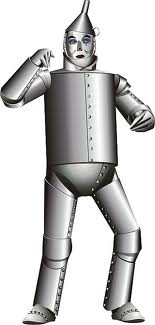 
First, use your purple formula sheet to find the surface area of each body part.
Now add all of your answers together:Head: ____Hat: _____Body: _____Arm: _____Arm: _____Leg: _____Leg: _____We _______________________________________________ agree that we need the exact amount of __________________________ of aluminum foil to completely cover our tin man _______________________________, without running out and without having any left over. Sphere HeadCone Shaped HatBodyArmArmLegLeg